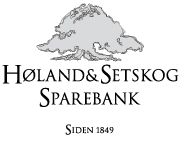 Kundevalg i Høland og Setskog SparebankPå grunn av den pågående Covid 19-pandemien har vi, av smittevernhensyn, valgt å gjennomføre valg uten møte. Valgkomiteens innstilling følger nedenfor og vi ber om at dersom du har innsigelser eller andre forslag til denne, tar kontakt med adm. banksjef John Sigurd Bjørknes, e-post jsb@hsbank.no eller administrativ leder Liv Jacklin på e-post  liv@hsbank.no innen tirsdag 1. februar kl 15.00, ellers ansees valget enstemmig.Det skal velges ett medlem til forstanderskapet for fire årPå valg er:			Reidun Sørås Ottesen, LøkenValgkomiteen foreslår:	Reidun Sørås Ottesen, LøkenBjørkelangen, 7. januar 2022Innskyternes valgkomitéJan Runar Olberg			Espen Skarvang			Ragnar Heide